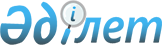 Об организаций и финансировании социальных рабочих мест
					
			Утративший силу
			
			
		
					Постановление акимата Шалкарского района Актюбинской области от 24 февраля 2012 года № 23. Зарегистрировано Департаментом юстиции Актюбинской области 26 марта 2012 года № 3-13-168. Утратило силу постановлением акимата Шалкарского района Актюбинской области от 23 мая 2012 года № 92      Сноска. Утратило силу постановлением акимата Шалкарского района Актюбинской области от 23.05.2012 № 92.      

В соответствии с подпунктом 13) пункта 1 статьи 31 Закона Республики Казахстан от 23 января 2001 года № 148 «О местном государственном управлении и самоуправлении в Республике Казахстан», с подпунктом 5-4) статьи 7, статьей 18-1 Закона Республики Казахстан от 23 января 2001 года № 149 «О занятости населения», постановлением Правительства Республики Казахстан от 19 июня 2001 года № 836 «О мерах по реализации Закона Республики Казахстан от 23 января 2001 года «О занятости населения» и постановлением Правительства Республики Казахстан от 31 марта 2011 года № 316 «Об утверждении Программы занятости 2020», акимат района ПОСТАНОВЛЯЕТ:



      1. Организовать социальные рабочие места по Шалкарскому району путем создания временных рабочих мест в организациях независимо от форм собственности.



      2. Утвердить перечень работодателей, предоставляющих социальные рабочие места финансируемые за счет средств районного и республиканского бюджетов, согласно приложениям 1 и 2.



      3. Государственным учреждениям «Районный отдел занятости и социальных программ» и «Центр занятости Шалкарского района» заключить соответствующие договоры с организаторами социальных рабочих мест и обеспечить трудоустройство безработных граждан.



      4. Обеспечение своевременного и полного финансирования мероприятий возложить на государственное учреждение «Районный отдел экономики, бюджетного планирования и предпринимательства».



      5. Контроль за исполнением настоящего постановления возложить на заместителя акима района Карашолакову Д.



      6. Настоящее постановление вводится в действие по истечении десяти календарных дней после его первого официального опубликования.      Аким района                                 Сыдыков Р.

Приложение 1

Утверждено постановлением акимата

Шалкарского района от 24 февраля

2012 года № 23. Перечень работадателей предлагающие организации социальных

рабочих мест

Приложение 2

Утверждено постановлением акимата

Шалкарского района 24 февраля

2012 года № 23. Перечень работодателей района, организующих социальные рабочие

места
					© 2012. РГП на ПХВ «Институт законодательства и правовой информации Республики Казахстан» Министерства юстиции Республики Казахстан
				№Наименование работадателейНаименование работадателейНаименование работадателейНаименование работадателейНаименование работадателейНаименование работадателей№специалностьспециалностьспециалностьспециалностьспециалность№Количество организуемых рабочих мест Количество организуемых рабочих мест Количество организуемых рабочих мест Количество организуемых рабочих мест №Размер месячной заработной платы(тенге)Размер месячной заработной платы(тенге)Размер месячной заработной платы(тенге)№Продол жительность работы (в месяцах)Продол жительность работы (в месяцах)№Размер месячной заработной платы который будет компенцирован из бюджета (тенге)1ИП«Сыдык К.М»оператор1310006260002ИП«Амантаев Б»рабочий 1310006260003Кафе «Айша-Турар».рабочий2620006520004ТОО«Самурык»рабочий2620006520005Кафе «Бибиханым».рабочий515500061300006ИП «Ногаев С.Т»рабочий2620006520007ТОО «Мурагер»рабочий3930006780008ИП «Абашева Б»рабочий2620006520009ИП «Омарова Д» рабочий13100062600010ИП«Уснадин М»рабочий26200065200011ИП«АликуловК»рабочий4124000610400012ИП«ДжусуповаГ»рабочий13100062600013ИП «Усенов К.А»рабочий6186000615600014ТОО «Меркас»рабочий8248000620800015ИП«Сүлейменова»рабочий13100062600016ИП«КалдыбайЖ»рабочий13100062600017ТОО«Жасыл кала»рабочий15465000639000018КГП «Улы Борсык»рабочий13100062600019ИП«Кублашев Н»рабочий4124000610400020ИП «Саймова А»рабочий13100062600021ИП«Ногаев А.С»рабочий39300067800022К/Х «Аралши»рабочий26200065200023ИП «Карагулова Г»рабочий39300067800024ИП «Смайлова З»рабочий13100062600025Гостиница «Елена»рабочий39300067800026ИП «Шакаева Б.Ж»рабочий39300067800027ИП«Балымбетова»рабочий26200065200028ИП«Кенжалина Б»рабочий13100062600029ИП«Мусин Ч.»рабочий39300067800030Магазин«Дархан»рабочий26200065200031Магазин«Айбек» рабочий39300067800032К/Х «Мади»рабочий13100062600033Магазин«Анар»рабочий13100062600034Магазин «Киши-кум»рабочий13100062600035ИП«Жангозина»рабочий13100062600036Салон «Азамат »рабочий131000626000№Наименование предприятии и организации, выделяющие социальные рабочие

местаНаименование предприятии и организации, выделяющие социальные рабочие

местаНаименование предприятии и организации, выделяющие социальные рабочие

местаНаименование предприятии и организации, выделяющие социальные рабочие

местаНаименование предприятии и организации, выделяющие социальные рабочие

местаНаименование предприятии и организации, выделяющие социальные рабочие

местаНаименование предприятии и организации, выделяющие социальные рабочие

местаНаименование предприятии и организации, выделяющие социальные рабочие

местаНаименование предприятии и организации, выделяющие социальные рабочие

места№Фамилия, имя, отчество руководителяФамилия, имя, отчество руководителяФамилия, имя, отчество руководителяФамилия, имя, отчество руководителяФамилия, имя, отчество руководителяФамилия, имя, отчество руководителяФамилия, имя, отчество руководителяФамилия, имя, отчество руководителя№Продолжительность работы /в месяцах/Продолжительность работы /в месяцах/Продолжительность работы /в месяцах/Продолжительность работы /в месяцах/Продолжительность работы /в месяцах/Продолжительность работы /в месяцах/Продолжительность работы /в месяцах/№Количество организуемых социальных

рабочих местКоличество организуемых социальных

рабочих местКоличество организуемых социальных

рабочих местКоличество организуемых социальных

рабочих местКоличество организуемых социальных

рабочих местКоличество организуемых социальных

рабочих мест№Профессия должностьПрофессия должностьПрофессия должностьПрофессия должностьПрофессия должность№Размер месячной

заработной платы в

/тенге/Размер месячной

заработной платы в

/тенге/Размер месячной

заработной платы в

/тенге/Размер месячной

заработной платы в

/тенге/№Размер месячной

заработной платы,

который будет

компенсировано из

средств государ

ственного бюджета в

тенгеРазмер месячной

заработной платы,

который будет

компенсировано из

средств государ

ственного бюджета в

тенгеРазмер месячной

заработной платы,

который будет

компенсировано из

средств государ

ственного бюджета в

тенге№50%30%15%1ТОО «Авто-Алтын» Калибаев Амангелди.124рабочий50000250001500075002ИП «Ешнияова Ж»Ешниязова Жанылсын 127рабочий3000015000900045003ИП «Смайлова З»Смайлова Зинегул123рабочий50000250001500075004ИП «Жансугурова Р»Жансугуро-ва Рауан.121рабочий52000260001560078005ТОО «Даникер-2010»Аманбаев Бакыткали. 127рабочий3000015000900045006КХ «Медет» Еркебай Акимгали.122рабочий50000250001500075007ИП «Жанторенов М»Жанторенов Максат123мастер50000250001500075007ИП «Жанторенов М»Жанторенов Максат122рабочий3000015000900045008КХ «Аманжол Казбекулы» Отегенов Серик.123рабочий52000260001560078009ИП «Сарсенов К»Сарсенов Куаныш 122рабочий500002500015000750010КХ «Адилет» Кудабаев Достан 121рабочий520002600015600780011КХ «Достан» Болтаев Ауелбай.124рабочий500002500015000750012ИП «Тогузбаев Х»Тогузбаев Хайдар 122рабочий400002000012000600013ИП «Мусина З»Мусина Збира121рабочий26000130007800390014ТОО «Ербол-Эль»Умбеталин 121рабочий500002500015000750015КХ «Жанаберген»Коянбаев Сергали124рабочий500002500015000750016КХ «Берекет2010»Идрисова Динара.124рабочий520002600015600780017ИП «Медет З»МедетЗибагуль.124швея400002000012000600018ИП«Курман К»Курман Куантай.121рабочий500002500015000750019КХ «Рыскелди»Кулмурзин Жолмырза.123рабочий500002500015000750020ИП«Умбеталина М»Умбеталина Марияш.124рабочий500002500015000750021ИП«Ермаган-бет Д»Ермаганбе-тов Дастан.122рабочий500002500015000750022КХ «Ата-коныс» Жумабаев Сайран.122рабочий500002500015000750023КХ «Тарлан» Дуюсов Куандык.122рабочий500002500015000750024ИП «Есалин А»Есалин Алибек122рабочий500002500015000750025КХ «Береке»Имангали Еркин.121рабочий500002500015000750026ИП «Торехан К»Торехан Куандык.121дантис500002500015000750027КХ «Сейтмаганбе-тов» Сейтмаган-бетов Танатар.122рабочий500002500015000750028ИП «Оразымбетова О»Оразымбето-ва Орынгул.122рабочий520002600015600780029КХ «Береке» Курмаш Сапия.122рабочий500002500015000750030КХ«Конысбай» Конысбай Жоламан.122рабочий500002500015000750031ИП «Есеркегенова Р»Есеркегено-ва Роза.123рабочий400002000012000600032ИП«Калиева Б»Калиева Баян 121продавец400002000012000600033ИП«Курманга-зы Н»Курмангазы Нурлан.124рабочий 500002500015000750034КХ «Сарышокы» Жанаманов Нурболат.123рабочий 400002000012000600035КХ «Аккора»Елеусизов Нурдаулет 122рабочий30000150009000450036КХ «Сартобе»Есторе Амангали.122рабочий400002000012000600037ТОО «Самурык»Карсакова Карлыга.122рабочий400002000012000600038ИП «Аманниязова»Аманиязова Кундыз.121продавец400002000012000600039ИП«Ешниязо-ва Ж»Ешнияова Жанылсын.127рабочий30000150009000450040ИП «Амантаев Б»Амантаев Бекен.121Зуб

техник400002000012000600041КХ«Узакбай» Назаров Узакбай122рабочий500002500015000750042ИП «Нуртаев Е»Нуртаев Еркин 123рабочий500002500015000750043КХ «Жарас»Аманов Отеген122рабочий500002500015000750044КХ «Акойма»Изтилеу Нурым.122рабочий500002500015000750045ИП «Жанатаева А» КХЖанатаева Алмагул.121продавец400002000012000600046ИП «Елпанова Ж»Елпанова Жанылдык. 122парихмахер400002000012000600047КХ«Байжан»Байжанов Амантай.121рабочий500002500015000750048КХ«Бердибек»Койшыга-рин Сакен.122рабочий500002500015000750049ИП «Кожахметов»Кожахметов Оразбай.122рабочий400002000012000600050ИП«Ногаев А»Ногаев Абай.124рабочий450002250013500675051ИП«Сатбаева Б»Сатбаева Бибигул.123рабочий500002500015000750052ИП «Ермаганбетов А»Ермаганбе-тов Аслан.124рабочий500002500015000750053ИП«Сарсенгалие

ва Ж»Сарсенгалиева Жайнагул. 121рабочий500002500015000750054ИП«КурмашЕ»Курмаш Ерен.122рабочий5000025000150007500